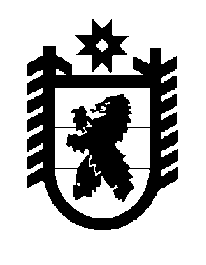 Российская Федерация Республика Карелия    ПРАВИТЕЛЬСТВО РЕСПУБЛИКИ КАРЕЛИЯРАСПОРЯЖЕНИЕот  17 января 2017 года № 22р-Пг. Петрозаводск Внести в состав межведомственной балансовой комиссии 
по проведению оценки эффективности финансово-хозяйственной деятельности государственных унитарных предприятий Республики Карелия и хозяйственных обществ, более 50 процентов акций (долей 
в уставных капиталах) которых находится в государственной собственности Республики Карелия, утвержденный распоряжением Правительства Республики Карелия от 25 апреля 2013 года № 215р-П 
(далее – межведомственная комиссия) (Собрание законодательства Республики Карелия,  2013, № 4, ст. 683; № 10, ст. 1863; 2014, № 4, ст. 671; № 12, ст. 2384), с изменениями, внесенными распоряжениями Правительства Республики Карелия от 3 августа 2016 года № 598р-П, 
от 30 сентября 2016 года № 754р-П, следующие изменения: 1) включить в состав межведомственной комиссии следующих лиц:Ульнырова О.А. – ведущий специалист Государственного комитета Республики Карелия по управлению государственным имуществом и организации закупок, секретарь межведомственной комиссии;Гаврош О.М.  – первый заместитель Министра сельского, рыбного и охотничьего хозяйства Республики Карелия;Грищенков А.В. – заместитель Министра финансов Республики Карелия;Ломако А.В. –   первый заместитель Министра строительства, жилищно-коммунального хозяйства и энергетики Республики Карелия;Сибиряков К.Н. – начальник управления Министерства экономического развития и промышленности Республики Карелия;2) исключить из состава межведомственной комиссии Беляеву Е.В., Когута В.М.,  Матвиеца Д.С., Мануйлова С.Н., Телицына В.Л.           Глава Республики Карелия                                                                  А.П. Худилайнен